WATS UPCONFERENCESundsvall 16.08-18.08.2023CONTACT PERSONS:Prof. Lena BoströmLena.bostrom@miun.seA/Prof Marcia Håkansson LindqvistMarcia.hakanssonlindqvist@miun.se.CAMPUS MAPSUNDSVALL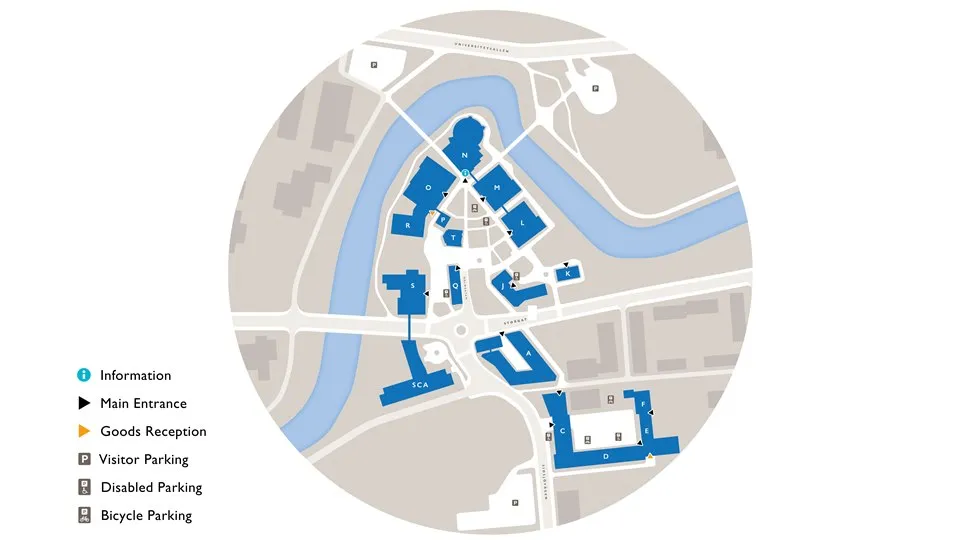 ADDRESS:MittuniversitetetHolmgatan85230 Sundsvall, SwedenMEETING SCHEDULEDay 1 – August 16th, 202309:00 am 	introduction (update on research)10:30 am 	comparing teacher shortage in DEN, GER, SWE12:00 am 	break01:00 pm 	next application02:00 pm 	break02:30 pm 	workshop – reflecting our research05:00 pm 	departure for HärnösandDay 2 – August 17th, 202309:00 am 	preparing the poster session10:00 am 	break10:30 am 	meeting Anna Ekström (former minister of higher education)01:00 pm 	start of public session	until 02:40 pm 	welcome, keynote by Anna Ekström	until 03:00 pm 	break and poster discussion	until 03:30 pm	presentation and discussion (DEN)	until 04:00 pm	presentation and discussion (GER)	until 04:30 pm	presentation and discussion (SWE)	until 05:00 pm 	conclusion and discussion05:00 pm 	end of public session06:00 pm 	guided walk (North Mountain)Day 3 – August 18th, 202309:00 am 	reflection on public session10:00 am 	discussion on gender articles11:00 am 	conclusions on solutions to teacher shortage12:00 am 	next conference01:00 pm 	closing and depature